.Position: Ballroom Hold. Man Facing OLOD, Lady ILOD. Mirror image steps throughout dance. Lady's steps givenSIDE SHUFFLE, ROCK, RECOVER, RIGHT & LEFT SHUFFLES ½ TURN TO THE RIGHTWhen doing rock steps slightly open up, but stay in ballroomLady is now facing OLOD, man ILODROCK, RECOVER, RIGHT & LEFT SHUFFLES ½ TURN TO THE LEFT, ROCK, RECOVERRIGHT SHUFFLE ¼ TURN RIGHT, STEP, KICK, RIGHT SHUFFLE, STEP, KICKAs you make ¼ turn to face LOD drop lady's right hand, man's left, leave other hands behind backAs you kick with your partner clap outside hands at the same timeSIDE SHUFFLE ¼ TURN LEFT, COASTER STEP, SIDE SHUFFLE ¼ TURN RIGHT, STEP ¾ PIVOT RIGHTAs you go into counts 1&2 you will be holding inside hands, as you dance coaster step go into double hand hold & counts 7-8 no handsREPEATOld Flame (P)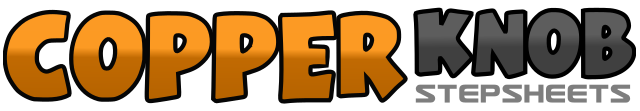 .......Count:32Wall:0Level:Partner.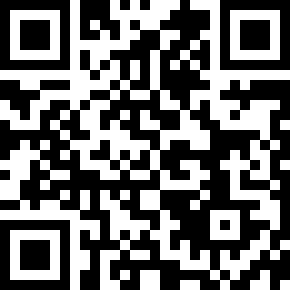 Choreographer:Hazel Pace (UK)Hazel Pace (UK)Hazel Pace (UK)Hazel Pace (UK)Hazel Pace (UK).Music:Old Flame - AlabamaOld Flame - AlabamaOld Flame - AlabamaOld Flame - AlabamaOld Flame - Alabama........1&2Step left to left side, step right beside left, step left to left side3-4Rock back on right, recover on left5&6Right shuffle on right, left, right, moving toward LOD making ¼ turn to the right7&8Left shuffle on left, right, left, moving toward LOD making ¼ turn to the right1-2Rock back on right, recover on left3&4Right shuffle on right, left, right, moving slightly towards RLOD making ¼ turn to the right5&6Left shuffle on left, right, left, moving slightly towards RLOD making ¼ turn to the right7-8Rock back on right, recover on left1&2Make a ¼ turn right as you right shuffle on right, left, right toward LOD3-4Step forward on left, kick right foot across left to touch your partners left foot5&6Right shuffle forward on right, left, right7-8Step forward on left, kick right foot across left foot to touch your partners left foot1&2Right shuffle to right on right, left, right, turning ¼ turn left to face partner3&4Step back on left, step right beside left, step forward on left5&6Step right to right side, step left beside right, step right ¼ turn right to face LOD7-8Step forward on left, make ¾ pivot turn right to face partner